                          Қазақстан Республикасы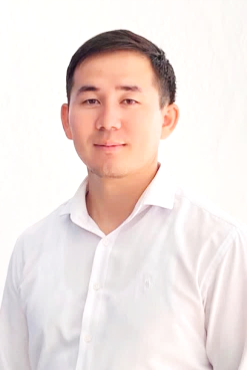 Білім және ғылымминистрлігіМАРАПАТТАУ ПАРАҒЫ1.Тегі, аты, әкесінің аты Аманкелдінов Асхат Ғазымұлы 2. Лауазымы, жұмыс, қызмет орны Ұлытау облысы білім басқармасының  Жаңаарқа ауданыны білім бөлімінің  Оразалы Жұмабеков атындағы тірек мектебінің информатика пәні мұғалімі3. ЖынысыЕркек4. Туған жылы және туған жері13.09.1992 жыл, Ұлытау облысы, Жаңаарқа ауданы, Ақтау ауылында дүниеге келген5. ҰлтыҚазақ6. БіліміЖоғары, Қарағанды мемлекеттік техникалық университеті, «Есептеуіш техника және бағдарламалық қамтамасыз ету» мамандығы.7. Ғылыми дәрежесі, ғылыми атағыТехника ғылымдарының магистрі8. Қазақстан Республикасының қандай мемлекеттік наградаларымен марапатталған және марапатталған күні  жоқ9. Үйінің мекенжайы Ұлытау облысы,Жаңаарқа ауданы, Әлкен Оспанова көшесі 2 үй, 4 пәтер10. Жалпы жұмыс өтілі11 жыл11. Саладағы жұмыс өтілі11 жыл12. Аталған еңбек ұжымындағы жұмыс өтілі 5 жыл       13. Марапатталушының нақты ерекше еңбегі және өлшемшарттарды ескере отырып, балдары көрсетілген мінездеме. Алғашқы білім саласындағы еңбек жолын 2011 жылы Қарағанды политехникалық колледжінде инновациялық технологиялар құрастыру цехында 3d мастер болып, 2014 жылдан бастап Қарағанды мемлекеттік техникалық университетінің инновациялық университет дамыту департаментінде инженер болып жұмыс істеген. Ұстаздық еңбек жолын 2019 жылы Ұлытау облысы Жаңаарқа ауданы Оразалы Жұмабеков атындағы тірек мектебінде информатика мұғалімі болып бастады. Бұл мектепте қазіргі уақытта жұмыс істейді, аз уақыттың ішінде мұғалім өзінің жаңашылдығымен, ізденімпаздығымен ерекшеленді. Өз кәсібінің білгір маманы, шығармашыл ұстаздың іс-тәжірибесі облыс, аудан көлемінде кеңінен таратылған. Ұстаздың тәрбиелеген шәкірттері халықаралық, республикалық, облыстық «Roboland», «Kazrobotics», «MakeTOM». «Зерде», «Сарыарқа дарыны», «Техникалық өнертапқыштар» т.б. сайыстардың тұрақты жеңімпаздары. Ұстаздың білім берген оқушылары мектеп мақтаныштарына айналған. Атап айтсақ, Карсенбай Жалғас қазіргі уақытта Астана IT-университетінде, Шомытов Нұртілеу, Төлепбек Расул Алматы қаласында IT саласында білім алады, Амангелді Ақбота Қарағанды техникалық университетінің арнайы олимпиадасына қатысып, грант иегері атанған; Аманжол Сабина информатика пәнінен ҰБТ-да жоғарғы ұпай алып, аудандық, облыстық, республикалық информатика пәнінен олимпиадаларында жоғарғы көрсеткіш көрсетуде; Садвакасов Аңсаған, Жағыпар Ғанибет, Абсаматов Жандос, Шомытов Нұртілеу, Карсенбай Жалғас, Карсенбай Айбат, Бейбіт Айдын, Аманжанов Салим, Ерланұлы Диас, Аманжан Әли халықаралық, республикалық, облыстық, аудандық робототехника бойынша жарыстардың жеңімпаздары; Бейбіт Айдын, Төреқожин Жалғас, Серік Бекжан, Қанатова Күнсұлу, Жұмажан Әсет, Кеңесова Халима, Тлеухан Әбдырахман, Карсенбай Айбат, Садвакасов Аңсаған аудандық, облыстық, республикалық ғылыми жоба сайыстарының жеңімпаздары; Садвакасов Аңсаған, Аманжол Сабина, Бабасова Самал, Бабасов Әлібек республикалық қосымша білм беру оқу-әдістемелік орталығының ұйымдастыруымен өткен аудандық, облыстық, республикалық сайыстарының жеңімпаздары.Аманкелдінов Асхат 2021 жылы аудандық «Үздік педагог» сайысында жеңіске жетіп, облыста өткен «Үздік педагог 2021» байқауында сертификатпен марапатталған. Ұстаз бірнеше рет «Республикалық қосымша білім беру оқу әдістемелік орталығының», ҚР Орталық-Қазақстан Кіші ғылым академиясының, облыстық «Сарыарқа дарыны» орталығының, облыстық білім басқармасының, аудандық білім бөлімі мен кәсіподақ ұйымының, аудан әкімі мен мәслихатының, республикалық және облыстық оқу-әдістемелік орталығының Мақтау грамоталарының, Алғыс хаттарының иегері атанған, аудандық ұстаздар арасында өтетін сайыстардың тұрақты жеңімпазы. 2022 жылы Астана қаласында өткен «MakeTOМ» мүмкіндігі шектеулі жандарға көмектесу сайысында ауданымыздың тұрғыны Кадикенов Азаматқа оң қолының протезін жасап, Алғыс хатпен марапатталды. Аманкелдінов Асхат Ғазымұлы жас ұрпаққа білім берумен қатар ауданымыздың қоғамдық өміріне белсене араласқан, абыройлы, ұжымда беделді, өзіндік ұстанымы мен үлгілі өмірі бар ұлағатты ұстаз. Білім саласында аз уақыт жұмыс істеседе қажырлы еңбек етіп келе жатқан жоғары білімді ұстаз қазіргі таңда О.Жұмабеков атындағы тірек мектебінде шәкірттер тәрбиелеуде. Көтермелеумен марапаттау кезінде ескерілетін жұмыс көрсеткіштері 1. Жалпы, негізгі орта білім беру саласында жұмыс істейтін педагогтерге арналған "Білім және ғылым министрінің Алғысы"Барлығы:  45.1 балл , оның ішінде:        Кандидатура О.Жұмабеков атындағы тірек мектебінің информатика пәнінің мұғалімі Амангелдінов А.Ғ  "Білім және ғылым министрінің Алғысы"марапатымен 2023жыл 30 мамыр №5 хаттамасымен талқыланып,ұсынылды.       Кәсіпорын, мекеме, ұйым басшысы        Тұрғынбеков А.Ж        "___" _________ ж.       (толтырған күні)      МОМинистерствоОбразования и наукиРеспублики КазахстанНАГРАДНОЙ ЛИСТ1. Фамилия, Имя, Отчество Амангельдинов Асхат Газымович 2. Должность, место работы, службы Учитель информатики опорной школы имени Оразалы Жумабекова отдела образования Жанааркинского района управления образования области Ұлытау3. пол    Мужчина4. год рождения и место рожденияРодился 13.09.1992 года, Жезказганская область, Жанааркинский район, село Актау5. национальность     Казах6. образованиеВысшее, Карагандинский государственный технический университет, специальность «Вычислительная техника и программное обеспечение».7. ученая степень, ученое званиеМагистр технических наук8. какими государственными наградами Республики Казахстан награждены -нет9. домашний адрес Область Ұлытау, Жанааркинский район, улица Алкена Оспанова, Дом 2, Квартира 410. общий стаж работы11 лет11. стаж работы в отрасли11 лет12. стаж работы в данном трудовом коллективе 5 лет 13. Характеристика с указанием конкретных особых заслуг награждаемого и баллов с учетом критериев.Первую трудовую деятельность в сфере образования начал в 2011 году мастером 3D в Карагандинском политехническом колледже в цехе сборки инновационных технологий, с 2014 года работал инженером в департаменте развития инновационного университета Карагандинского государственного технического университета. Педагогическую деятельность начал в 2019 году учителем информатики в опорной школе имени Оразалы Жумабекова Жанааркинского района Карагандинской области. За короткое время учитель отличился своей новизной, любознательностью, трудолюбием. Опыт творческого учителя, знатока своей профессии широко распространен в области, районе. Воспитанники учителя – победители международных, республиканских, областных конкурсов «Roboland», «Kazrobotics», «MakeTOM». Постоянные победители конкурсов» Зерде«,  «Сарыарка дарыны»,  «Технические изобретатели « и др. Воспитанники учителя стали гордостью школы. Так, Карсенбай Жалгас в настоящее время обучается в IT-университете Астаны, Шомытов Нуртлеу, Толепбек Расул обучается в IT-сфере в Алматы, Амангельды Акбота участвовала в специальной олимпиаде Карагандинского технического университета и является обладателем гранта; Аманжол Сабина набрала высокие баллы по информатике, показала высокие показатели на районных, областных, республиканских олимпиадах по информатике; Садвакасов Ансаган, Жагыпар Ганибет, Абсаматов Жандос, Шомытов Нуртлеу, Карсенбай Жалгас, Карсенбай Айбат, Бейбит Айдын, Аманжанов Салим, Ерланұлы Диас, Аманжан Али победители международных, республиканских, областных, районных соревнований по робототехнике; Бейбит Айдын, Торекожин Жалгас, Серик Бекжан, Канатова Кунсулу, Жумажан Асет, Кенесова Халима, Тлеухан Абдырахман, Карсенбай Айбат, Садвакасов Ансаган победители районных, областных, республиканских конкурсов научных проектов; Садвакасов Ансаган, Аманжол Сабина, Бабасова Самал, Бабасов Алибек победители республиканского конкурса дополнительногообразования, организованного УМЦ.Аманкельдинов Асхат в 2021 году победил в районном конкурсе «Лучший педагог» и был награжден сертификатом на конкурсе «Лучший педагог 2021» в области. Учитель неоднократно становился обладателем почетных грамот, благодарственных писем  «Республиканского учебно-методического центра дополнительного образования», Центрально-Казахстанской Малой академии наук РК, областного центрай «Сарыарка дарыны», областного управления образования, районного отдела образования и профсоюзной организации, акима и маслихата района, республиканского и областного учебно-методического центра. Постоянный  победитель соревнований среди учителей. В 2022 году на конкурсе помощи людям с ограниченными возможностями «МакеТОМ» в г. Астана жителю нашего района Кадикенову Азамату сделал протез правой руки, за что был награжден Благодарственным письмом. Аманкельдинов Асхат Газымович является уважаемым учителем, который, помимо образования молодого поколения, активно участвует в общественной жизни нашего района, имеет репутацию в коллективе, свою позицию и образцовую жизнь. Показатели работы, учитываемые при поощрении 1,"Благодарность Министра образования и науки" для педагогов, работающих в сфере общего, основного среднего образованияИтого: 45.1 баллов , в том числе:Кандидатура Учитель информатики опорной школы имени Оразалы Жумабекова Аманкелдинов А.Г.  рекомендуется на награждение "Благодарность Министра образования и науки" , обсуждена и представлена протоколом №5 от 30 мая 2023 года. Руководитель предприятия, учреждения, организации  Тұрғынбеков А.Ж "___" _________ г.  (дата заполнения) МПЖұмыс көрсеткіштеріКөрсеткіш үшін балдарКөрсеткіш үшін балдарКөрсеткіш үшін балдарЖұмыс көрсеткіштеріауылқала/облысықала/облысыЖұмыс өтіліЖұмыс өтіліЖұмыс өтіліЖұмыс өтіліЖұмыс өтілі1)Білім беруді басқару органдарындағы және (немесе) білім беру ұйымдарындағы және (немесе) әдістемелік орталықтардағы (кабинеттердегі) және (немесе) ғылыми қызметкер ретіндегі жұмыс өтілі1) 5 жылдан астам - 1 балл1) 5 жылдан астам - 1 балл1) 5 жылдан астам - 1 балл
Алғыстардың болуыАлғыстардың болуыАлғыстардың болуыАлғыстардың болуыАлғыстардың болуы2)Жергілікті атқарушы органдардың, ұйымдардың, әлеуметтік әріптестердің, қоғамдық ұйымдардың алғыс хаттарының, Құрмет грамоталарының болуыЖаңаарқа ауданы білім бөлімі басшысының Алғыс хаты 2020 ж – 1 баллЖаңаарқа ауданы білім бөлімі басшысының мадақтамасы 2022 ж – 1 баллЖаңаарқа ауданы Нұр Отан партиясының алғыс хаты 2021 ж – 1 баллБарлығы 3  баллЖаңаарқа ауданы білім бөлімі басшысының Алғыс хаты 2020 ж – 1 баллЖаңаарқа ауданы білім бөлімі басшысының мадақтамасы 2022 ж – 1 баллЖаңаарқа ауданы Нұр Отан партиясының алғыс хаты 2021 ж – 1 баллБарлығы 3  баллЖаңаарқа ауданы білім бөлімі басшысының Алғыс хаты 2020 ж – 1 баллЖаңаарқа ауданы білім бөлімі басшысының мадақтамасы 2022 ж – 1 баллЖаңаарқа ауданы Нұр Отан партиясының алғыс хаты 2021 ж – 1 баллБарлығы 3  баллЖетістіктерЖетістіктерЖетістіктерЖетістіктерЖетістіктер3)Білім беруді басқару органдары, Білім және ғылым министрлігі ұйымдастырған (ұсынған) немесе олардың жәрдемдесуімен өткізілген педагогтерге арналған аудандық, облыстық, республикалық, халықаралық конкурстар мен өзге де жарыстардың жүлдегеріАудандық деңгей: 2022 жыл «Болашаққа жолдама»  форум аясында жаңа мамандықтар атласы І орын – 1 балл2022 жыл стритболдан мұғалімдер арасында өткізілген турнир ІІ орын – 0,7 балл2023 жыл Алаш қозғалысының қайраткері, ақын, қазақ әдебиетінің жарық жұлдызы Мағжан Жұмабаевтың 130 жылдығына орай ұйымдастырылған «Мен-Күн ұлы, көзімде Күн нұры бар» атты Invent-жоба Бас жүлде– 1 баллХалықаралық деңгей2021 жыл Халықаралық «Roboland 2022» VII робототехника және инновациялық технологиялар фестивалі «Сумо» категориясы 2 орын – 4,5 баллБарлығы 5,2  баллАудандық деңгей: 2022 жыл «Болашаққа жолдама»  форум аясында жаңа мамандықтар атласы І орын – 1 балл2022 жыл стритболдан мұғалімдер арасында өткізілген турнир ІІ орын – 0,7 балл2023 жыл Алаш қозғалысының қайраткері, ақын, қазақ әдебиетінің жарық жұлдызы Мағжан Жұмабаевтың 130 жылдығына орай ұйымдастырылған «Мен-Күн ұлы, көзімде Күн нұры бар» атты Invent-жоба Бас жүлде– 1 баллХалықаралық деңгей2021 жыл Халықаралық «Roboland 2022» VII робототехника және инновациялық технологиялар фестивалі «Сумо» категориясы 2 орын – 4,5 баллБарлығы 5,2  балл4)Білім алушыларды (тәрбиеленушілерді) негізгі жаттықтырушы (ментор) және (немесе) негізгі тәрбиеші ретінде даярлау және білім алушылардың (тәрбиеленушілердің) аудандық, облыстық, республикалық, халықаралық олимпиадаларда, конкурстарда және өзге де сайыстарда жүлделі орындарға ие болуы:
білім беруді басқару органдары ұйымдастырған (ұсынған) немесе олардың жәрдемдесуімен өткізілген
Білім және ғылым министрінің бұйрығымен бекітілген жалпы білім беретін пәндер бойынша республикалық және халықаралық олимпиадалар мен конкурстардың, ғылыми жобалардың (ғылыми жарыстардың), орындаушылар конкурстарының, кәсіби шеберлік конкурстарының және спорттық жарыстардың тізбесіне жататынАудандық деңгей: 2020 жыл2020ж	«EduRobot 2020» робототехника бойынша аудандық фестивалі «Жоба» номинация	ІІІ орын Бауыржанұлы Батыржан, Амангелдиев Жаһанбек - 0,3 балл2020ж	«EduRobot 2020» робототехника бойынша аудандық фестивалі «Андроид сызық бойымен жүру» номинациясы ІІІ орын Тлеубаева Айша, Жақсылыкова Салтанат - 0,3 балл2020ж	«EduRobot 2020» робототехника бойынша аудандық фестивалі «Лего сызық бойымен жүру» номинациясы	ІІ орын  Боранбай Ерасыл, Құрақбай Нұрсұлтан - 0,4 балл2020ж	«EduRobot 2020» робототехника бойынша аудандық фестивалі	«Үздік көрме» номинациясы  ІІ орын Төкен Даяна, Баязитова Ақжан - 0,4 балл2020ж	«EduRobot 2020» робототехника бойынша аудандық фестивалі	«Андроид гранд сумо» номинациясы  ІІ орын  Абсаматов Жандос, Мақажанов Ислам - 0,4 балл2020ж	«EduRobot 2020» робототехника бойынша аудандық фестивалі «Кегерьлинг» номинациясы	І орын Карсенбай Айбат, Аманжол Алиаскар – 0,5 балл2020ж	«EduRobot 2020» робототехника бойынша аудандық фестивалі «Лабиринт» номинациясы	І орын Анарби Әліби, Богенбаева Жанет Алиаскар – 0,5 балл2020ж	«EduRobot 2020» робототехника бойынша аудандық фестивалі «Кегерьлинг квадро» номинациясы	І орын Шомытов Нұртілеу, Расул Төлепбек Алиаскар – 0,5 балл2020ж	«EduRobot 2020» робототехника бойынша аудандық фестивалі «Интелектуалды сумо» номинациясы  І орын Жағыпаров Ғанибет, Садвакасов Аңсаған Алиаскар – 0,5 балл2020ж	«EduRobot 2020» робототехника бойынша аудандық фестивалі «Андроид интелектуалды сумо» номинациясы І орын Жұмажан Әсет, Шапауов Сәкен Алиаскар – 0,5 балл2020ж	«EduRobot 2020» робототехника бойынша аудандық фестивалі «Лего гранд сумо» номинациясы	І орын Байбек Бахадүр, Карсенбай Жалғас Алиаскар – 0,5 балл2022 ж Аудандық робототехника және инновациялық технологиялар жарысы Садвакасов Ансаған «Сумо» 3 орын – 0,3 балл Аудандық робототехника және инновациялық технологиялар жарысы Жұмажан Әсет «Сумо» 3 орын – 0,3 балл Аудандық робототехника және инновациялық технологиялар жарысы Аманжан Әли «Лабиринт» 1 орын – 0,5 балл Аудандық робототехника және инновациялық технологиялар жарысы Ерлан Диас «Лабиринт» 1 орын – 0,5 балл Аудандық робототехника және инновациялық технологиялар жарысы Бейбіт Айдын «Сызық бойымен жүру» 1 орын – 0,5 балл Аудандық робототехника және инновациялық технологиялар жарысы Аманжанов Салим «Сызық бойымен жүру» 1 орын – 0,5 балл Көкетаев атындағы ғылыми жобалар сайысы Кеңесова Халима 3 орын – 0,3 балл 2023 жылИнформатика пәні бойынша олимпиада Аманжол Сабина 2 орын – 0,4 балл«Steam үздігі» І аудандық байқауы «Үздік бағдарламалаушы» номинациясы Аманжол Сабина 2 орын – 0,4 балл«Steam үздігі» І аудандық байқауы «Үздік жас шебер»  номинациясы	Садвакасов Аңсаған 1 орын – 0,5 балл «Steam үздігі» І аудандық байқауы «Үздік репортер»  номинациясы Бабасова Самал 1 орын – 0,5 балл «Steam үздігі» І аудандық байқауы «Үздік дизайнер»  номинациясы Бабасов Әлібек 1 орын – 0,5 балл «ProEco» экологиялық жобалар байқауының «Үздік экологиялық бастама» бағыты Бейбіт Айдын 1 орын – 0,5 балл«ProEco» экологиялық жобалар байқауының «Үздік экологиялық бастама» бағытыТлеухан Әбдірахым 1 орын – 0,5 балл«ProEco» экологиялық жобалар байқауының «Таза қала сізден басталады» бағыты Алтынхан Жанерке 2 орын – 0,4 балл«Табиғатты аяла» жас өлкетанушылар, экологтар мен республикалық форумы «Жасыл ел» номинациясы Садвакасов Аңсаған 1 орын – 0,5 баллҰлы өнертапқыштыққа алғашқы қадам инновациялық идеялардың республикалық бақауының аудандық кезеңі «Әуе модельдері» номинациясы Садвакасов Ансаған  І орын 0,5 баллКөкетаев атындағы ғылыми практикалық конференциясы Карсенбай Айбат І орын – 0,5 баллБарлығы 12,9  баллОблыстық деңгей: 2019 жылҚР ОҚ ШҒА 49-ші ғылыми практикалық конференция шеңберінде өткен 2-ші деңгейлі аймақтық ғылыми зерттеу жұмыстары ІІ орын  Жұмажан Әсет – 1 балл2020 жылҚР ОҚ ШҒА 49-ші ғылыми практикалық конференция шеңберінде өткен 2-ші деңгейлі аймақтық ғылыми зерттеу жұмыстары ІІІ орын Төреқожин Жалғас – 0,8 балл2021 жылҚР ОҚ ШҒА «Жасыл ел» халықаралық форумы шеңберінде өткен сырттай экологиялық байқау Серік Бекжан – 1 орын – 1,2 баллҚР ОҚ ШҒА «Жасыл ел» халықаралық форумы шеңберінде өткен сырттай экологиялық байқау Қанатова Күнсұлу – 1 орын – 1,2 балл«Bolashaq» академиясы ұйымдастырған «Жаңа форматтағы болашақ педагог» облыстық сайысы Амангелді Ақбота 1 орын – 1,2 баллҚарТУ ұйымдастырған «Пәндік олимпиада» Амангелді Ақбота – 3 орын 0,8 балл2023 жыл«Зерде» ғылыми жобалар жарысы Кеңесова Халима 3 орын – 0,8 балл«ProEco» экологиялық жобалар байқауының «Үздік экологиялық бастама» бағыты Тлеухан Әбдірахым 3 орын 0,8 балл«ProEco» экологиялық жобалар байқауының «Үздік экологиялық бастама» бағыты Бейбіт Айдын 3 орын 0,8 баллТехникалық шығармашылық және өнертапқыштардың республикалық байқауының облыстық кезеңі Садвакасов Аңсаған 1 орын – 1,2 баллNatRoboCom қозғалысымен серіктестікте өткізілген «KazRoboSport-2023» іріктеу кезеңі барысында Робосумо бойынша Садвакасов Ансаған 1 орын – 1,2 баллNatRoboCom қозғалысымен серіктестікте өткізілген «KazRoboSport-2023» іріктеу кезеңі барысында Робосумо бойынша Жағыпар Ғанибет 1 орын – 1,2 баллБарлығы 11 баллРеспубликалық деңгей:Алматы қаласы Әкімінің кубогі үшін робототехника және инновациялық технологиялар бойынша 7 ашық чемпионат Жағыпар Ғанибет 3 орын – 1,3 баллАлматы қаласы Әкімінің кубогі үшін робототехника және инновациялық технологиялар бойынша 7 ашық чемпионат Садвакасов Аңсаған 3 орын – 1,3 баллБарлығы 2,6 баллХалықаралық деңгей: Халықаралық «Roboland 2022» VII робототехника және инновациялық технологиялар фестивалі«Сумо» категориясы Бейбіт Айдын 2 орын – 2,2 баллХалықаралық «Roboland 2022» VII робототехника және инновациялық технологиялар фестивалі«Сумо» категориясы  Аманжанов Салим 2 орын – 2,2 баллБарлығы 4,4 баллАудандық деңгей: 2020 жыл2020ж	«EduRobot 2020» робототехника бойынша аудандық фестивалі «Жоба» номинация	ІІІ орын Бауыржанұлы Батыржан, Амангелдиев Жаһанбек - 0,3 балл2020ж	«EduRobot 2020» робототехника бойынша аудандық фестивалі «Андроид сызық бойымен жүру» номинациясы ІІІ орын Тлеубаева Айша, Жақсылыкова Салтанат - 0,3 балл2020ж	«EduRobot 2020» робототехника бойынша аудандық фестивалі «Лего сызық бойымен жүру» номинациясы	ІІ орын  Боранбай Ерасыл, Құрақбай Нұрсұлтан - 0,4 балл2020ж	«EduRobot 2020» робототехника бойынша аудандық фестивалі	«Үздік көрме» номинациясы  ІІ орын Төкен Даяна, Баязитова Ақжан - 0,4 балл2020ж	«EduRobot 2020» робототехника бойынша аудандық фестивалі	«Андроид гранд сумо» номинациясы  ІІ орын  Абсаматов Жандос, Мақажанов Ислам - 0,4 балл2020ж	«EduRobot 2020» робототехника бойынша аудандық фестивалі «Кегерьлинг» номинациясы	І орын Карсенбай Айбат, Аманжол Алиаскар – 0,5 балл2020ж	«EduRobot 2020» робототехника бойынша аудандық фестивалі «Лабиринт» номинациясы	І орын Анарби Әліби, Богенбаева Жанет Алиаскар – 0,5 балл2020ж	«EduRobot 2020» робототехника бойынша аудандық фестивалі «Кегерьлинг квадро» номинациясы	І орын Шомытов Нұртілеу, Расул Төлепбек Алиаскар – 0,5 балл2020ж	«EduRobot 2020» робототехника бойынша аудандық фестивалі «Интелектуалды сумо» номинациясы  І орын Жағыпаров Ғанибет, Садвакасов Аңсаған Алиаскар – 0,5 балл2020ж	«EduRobot 2020» робототехника бойынша аудандық фестивалі «Андроид интелектуалды сумо» номинациясы І орын Жұмажан Әсет, Шапауов Сәкен Алиаскар – 0,5 балл2020ж	«EduRobot 2020» робототехника бойынша аудандық фестивалі «Лего гранд сумо» номинациясы	І орын Байбек Бахадүр, Карсенбай Жалғас Алиаскар – 0,5 балл2022 ж Аудандық робототехника және инновациялық технологиялар жарысы Садвакасов Ансаған «Сумо» 3 орын – 0,3 балл Аудандық робототехника және инновациялық технологиялар жарысы Жұмажан Әсет «Сумо» 3 орын – 0,3 балл Аудандық робототехника және инновациялық технологиялар жарысы Аманжан Әли «Лабиринт» 1 орын – 0,5 балл Аудандық робототехника және инновациялық технологиялар жарысы Ерлан Диас «Лабиринт» 1 орын – 0,5 балл Аудандық робототехника және инновациялық технологиялар жарысы Бейбіт Айдын «Сызық бойымен жүру» 1 орын – 0,5 балл Аудандық робототехника және инновациялық технологиялар жарысы Аманжанов Салим «Сызық бойымен жүру» 1 орын – 0,5 балл Көкетаев атындағы ғылыми жобалар сайысы Кеңесова Халима 3 орын – 0,3 балл 2023 жылИнформатика пәні бойынша олимпиада Аманжол Сабина 2 орын – 0,4 балл«Steam үздігі» І аудандық байқауы «Үздік бағдарламалаушы» номинациясы Аманжол Сабина 2 орын – 0,4 балл«Steam үздігі» І аудандық байқауы «Үздік жас шебер»  номинациясы	Садвакасов Аңсаған 1 орын – 0,5 балл «Steam үздігі» І аудандық байқауы «Үздік репортер»  номинациясы Бабасова Самал 1 орын – 0,5 балл «Steam үздігі» І аудандық байқауы «Үздік дизайнер»  номинациясы Бабасов Әлібек 1 орын – 0,5 балл «ProEco» экологиялық жобалар байқауының «Үздік экологиялық бастама» бағыты Бейбіт Айдын 1 орын – 0,5 балл«ProEco» экологиялық жобалар байқауының «Үздік экологиялық бастама» бағытыТлеухан Әбдірахым 1 орын – 0,5 балл«ProEco» экологиялық жобалар байқауының «Таза қала сізден басталады» бағыты Алтынхан Жанерке 2 орын – 0,4 балл«Табиғатты аяла» жас өлкетанушылар, экологтар мен республикалық форумы «Жасыл ел» номинациясы Садвакасов Аңсаған 1 орын – 0,5 баллҰлы өнертапқыштыққа алғашқы қадам инновациялық идеялардың республикалық бақауының аудандық кезеңі «Әуе модельдері» номинациясы Садвакасов Ансаған  І орын 0,5 баллКөкетаев атындағы ғылыми практикалық конференциясы Карсенбай Айбат І орын – 0,5 баллБарлығы 12,9  баллОблыстық деңгей: 2019 жылҚР ОҚ ШҒА 49-ші ғылыми практикалық конференция шеңберінде өткен 2-ші деңгейлі аймақтық ғылыми зерттеу жұмыстары ІІ орын  Жұмажан Әсет – 1 балл2020 жылҚР ОҚ ШҒА 49-ші ғылыми практикалық конференция шеңберінде өткен 2-ші деңгейлі аймақтық ғылыми зерттеу жұмыстары ІІІ орын Төреқожин Жалғас – 0,8 балл2021 жылҚР ОҚ ШҒА «Жасыл ел» халықаралық форумы шеңберінде өткен сырттай экологиялық байқау Серік Бекжан – 1 орын – 1,2 баллҚР ОҚ ШҒА «Жасыл ел» халықаралық форумы шеңберінде өткен сырттай экологиялық байқау Қанатова Күнсұлу – 1 орын – 1,2 балл«Bolashaq» академиясы ұйымдастырған «Жаңа форматтағы болашақ педагог» облыстық сайысы Амангелді Ақбота 1 орын – 1,2 баллҚарТУ ұйымдастырған «Пәндік олимпиада» Амангелді Ақбота – 3 орын 0,8 балл2023 жыл«Зерде» ғылыми жобалар жарысы Кеңесова Халима 3 орын – 0,8 балл«ProEco» экологиялық жобалар байқауының «Үздік экологиялық бастама» бағыты Тлеухан Әбдірахым 3 орын 0,8 балл«ProEco» экологиялық жобалар байқауының «Үздік экологиялық бастама» бағыты Бейбіт Айдын 3 орын 0,8 баллТехникалық шығармашылық және өнертапқыштардың республикалық байқауының облыстық кезеңі Садвакасов Аңсаған 1 орын – 1,2 баллNatRoboCom қозғалысымен серіктестікте өткізілген «KazRoboSport-2023» іріктеу кезеңі барысында Робосумо бойынша Садвакасов Ансаған 1 орын – 1,2 баллNatRoboCom қозғалысымен серіктестікте өткізілген «KazRoboSport-2023» іріктеу кезеңі барысында Робосумо бойынша Жағыпар Ғанибет 1 орын – 1,2 баллБарлығы 11 баллРеспубликалық деңгей:Алматы қаласы Әкімінің кубогі үшін робототехника және инновациялық технологиялар бойынша 7 ашық чемпионат Жағыпар Ғанибет 3 орын – 1,3 баллАлматы қаласы Әкімінің кубогі үшін робототехника және инновациялық технологиялар бойынша 7 ашық чемпионат Садвакасов Аңсаған 3 орын – 1,3 баллБарлығы 2,6 баллХалықаралық деңгей: Халықаралық «Roboland 2022» VII робототехника және инновациялық технологиялар фестивалі«Сумо» категориясы Бейбіт Айдын 2 орын – 2,2 баллХалықаралық «Roboland 2022» VII робототехника және инновациялық технологиялар фестивалі«Сумо» категориясы  Аманжанов Салим 2 орын – 2,2 баллБарлығы 4,4 баллПедагогикалық және ғылыми тәжірибені жинақтау, тарату, пайдалануПедагогикалық және ғылыми тәжірибені жинақтау, тарату, пайдалануПедагогикалық және ғылыми тәжірибені жинақтау, тарату, пайдалануПедагогикалық және ғылыми тәжірибені жинақтау, тарату, пайдалануПедагогикалық және ғылыми тәжірибені жинақтау, тарату, пайдалану9)Білім және ғылым министрлігінің Білім және саласында сапаны қамтамасыз ету комитеті ұсынған журналдарда педагогика, білім беруді басқару, оқыту әдіснамасы бойынша мақалалардың болуы«Ғылым, білім және өндіріс интеграциясы- Ұлт жоспарын жүзеге асырудың негізгі» атты Халықаралық ғылыми-практикалық конференциясы (Сағынов оқулары №10), тақырыбы: Виртуальная реальность: преимущества и недостатки УДК 004.741.3 «Ғылым, білім және өндіріс интеграциясы- Ұлт жоспарын жүзеге асырудың негізгі» атты Халықаралық ғылыми-практикалық конференциясы (Сағынов оқулары №11), тақырыбы: Виртуализация современного мира УДК 004.9 «Ғылым, білім және өндіріс интеграциясы- Ұлт жоспарын жүзеге асырудың негізгі» атты Халықаралық ғылыми-практикалық конференциясы (Сағынов оқулары №12), тақырыбы: Spring framework для java – платформы УДК 004.891.2Барлығы 3 балл«Ғылым, білім және өндіріс интеграциясы- Ұлт жоспарын жүзеге асырудың негізгі» атты Халықаралық ғылыми-практикалық конференциясы (Сағынов оқулары №10), тақырыбы: Виртуальная реальность: преимущества и недостатки УДК 004.741.3 «Ғылым, білім және өндіріс интеграциясы- Ұлт жоспарын жүзеге асырудың негізгі» атты Халықаралық ғылыми-практикалық конференциясы (Сағынов оқулары №11), тақырыбы: Виртуализация современного мира УДК 004.9 «Ғылым, білім және өндіріс интеграциясы- Ұлт жоспарын жүзеге асырудың негізгі» атты Халықаралық ғылыми-практикалық конференциясы (Сағынов оқулары №12), тақырыбы: Spring framework для java – платформы УДК 004.891.2Барлығы 3 балл«Ғылым, білім және өндіріс интеграциясы- Ұлт жоспарын жүзеге асырудың негізгі» атты Халықаралық ғылыми-практикалық конференциясы (Сағынов оқулары №10), тақырыбы: Виртуальная реальность: преимущества и недостатки УДК 004.741.3 «Ғылым, білім және өндіріс интеграциясы- Ұлт жоспарын жүзеге асырудың негізгі» атты Халықаралық ғылыми-практикалық конференциясы (Сағынов оқулары №11), тақырыбы: Виртуализация современного мира УДК 004.9 «Ғылым, білім және өндіріс интеграциясы- Ұлт жоспарын жүзеге асырудың негізгі» атты Халықаралық ғылыми-практикалық конференциясы (Сағынов оқулары №12), тақырыбы: Spring framework для java – платформы УДК 004.891.2Барлығы 3 балл12)Мемлекеттік органдар ұйымдастырған (ұсынған) немесе олардың жәрдемдесуімен өткізілген білім беру бағыттары бойынша ғылыми жобаларды іске асыру«ТОМ: Астана» республикалық әлеуметтік жобасына белсене қатысқаны үшін  Алғыс хат. Қол протезі жобасы. 2022 жыл – 1 балл«ТОМ: Астана» республикалық әлеуметтік жобасына белсене қатысқаны үшін  Алғыс хат. Қол протезі жобасы. 2022 жыл – 1 балл«ТОМ: Астана» республикалық әлеуметтік жобасына белсене қатысқаны үшін  Алғыс хат. Қол протезі жобасы. 2022 жыл – 1 баллПоказатели работыБаллы за показателиБаллы за показателиБаллы за показателиПоказатели работыаулГород/областьГород/областьСтаж работыСтаж работыСтаж работыСтаж работыСтаж работы1)1) стаж работы в органах управления образованием и (или) организациях образования и (или) методических центрах (кабинетах) и (или) в качестве научного сотрудника ,1) более 5 лет - 1 балл1) более 5 лет- 1 балл
1) более 5 лет- 1 балл
Наличие благодарностейНаличие благодарностейНаличие благодарностейНаличие благодарностейНаличие благодарностей2) Наличие благодарственных писем, почетных грамот местных исполнительных органов, организаций, социальных партнеров, общественных организаций Благодарственное письмо руководителя отдела образования Жанааркинского района 2020 г-1 баллГрамота руководителя отдела образования Жанааркинского района 2022 г-1 баллБлагодарственное письмо партии Нур Отан Жанааркинского района 2021 г-1 баллИтого 3 баллаБлагодарственное письмо руководителя отдела образования Жанааркинского района 2020 г-1 баллГрамота руководителя отдела образования Жанааркинского района 2022 г-1 баллБлагодарственное письмо партии Нур Отан Жанааркинского района 2021 г-1 баллИтого 3 баллаБлагодарственное письмо руководителя отдела образования Жанааркинского района 2020 г-1 баллГрамота руководителя отдела образования Жанааркинского района 2022 г-1 баллБлагодарственное письмо партии Нур Отан Жанааркинского района 2021 г-1 баллИтого 3 баллаДостижения Достижения Достижения Достижения Достижения Призер районных, областных, республиканских, международных конкурсов и иных соревнований для педагогов, организованных (представленных) органами управления образованием, Министерством образования и науки или проводимых при их содействииРайонный уровень: 2022 год «Атлас новых специальностей» в рамках форума  «Путевка в будущее " І место-1 балл 2022 год турнир по стритболу среди учителей ІІ место-0,7 балла 2023 год Invent-проект «Мен-Күн ұлы, көзімде Күн нұры бар», посвященный 130-летию деятеля движения Алаш, поэта, яркой звезды казахской литературы Магжана Жумабаева, главный приз-1 балл Международный уровень 2021 год VII Международный фестиваль робототехники и инновационных технологий «Roboland 2022» категория» Сумо " 2 место-4,5 балла Всего 5,2 баллаРайонный уровень: 2022 год «Атлас новых специальностей» в рамках форума  «Путевка в будущее " І место-1 балл 2022 год турнир по стритболу среди учителей ІІ место-0,7 балла 2023 год Invent-проект «Мен-Күн ұлы, көзімде Күн нұры бар», посвященный 130-летию деятеля движения Алаш, поэта, яркой звезды казахской литературы Магжана Жумабаева, главный приз-1 балл Международный уровень 2021 год VII Международный фестиваль робототехники и инновационных технологий «Roboland 2022» категория» Сумо " 2 место-4,5 балла Всего 5,2 балла4)Білім алушыларды (тәрбиеленушілерді) негізгі жаттықтырушы (ментор) және (немесе) негізгі тәрбиеші ретінде даярлау және білім алушылардың (тәрбиеленушілердің) аудандық, облыстық, республикалық, халықаралық олимпиадаларда, конкурстарда және өзге де сайыстарда жүлделі орындарға ие болуы:білім беруді басқару органдары ұйымдастырған (ұсынған) немесе олардың жәрдемдесуімен өткізілгенБілім және ғылым министрінің бұйрығымен бекітілген жалпы білім беретін пәндер бойынша республикалық және халықаралық олимпиадалар мен конкурстардың, ғылыми жобалардың (ғылыми жарыстардың), орындаушылар конкурстарының, кәсіби шеберлік конкурстарының және спорттық жарыстардың тізбесіне жататынРайонный уровень:2020г районный фестиваль по робототехнике "EduRobot 2020» номинация "Проект" ІІІ место Батыржан Бауыржанович, Жаханбек Амангельдиев-0,3 балла2020г районный фестиваль по робототехнике "EduRobot 2020» номинация "По линии Андроида" ІІІ место Тлеубаева Айша, Жаксылыкова Салтанат-0,3 балла2020г районный фестиваль по робототехнике "EduRobot 2020» номинация" Лего по линии " ІІ место Боранбай Ерасыл, Куракбай Нурсултан-0,4 балла2020г районный фестиваль по робототехнике "EduRobot 2020» номинация" Лучшая выставка " ІІ место Токен Даяна, Баязитова Акжан-0,4 балла2020г районный фестиваль по робототехнике "EduRobot 2020» номинация  «Андроид гранд сумо» ІІ место Абсаматов Жандос, Макажанов Ислам-0,4 балла2020г районный фестиваль робототехники "EduRobot 2020» номинация "Кегерьлинг" І место Карсенбай Айбат, Аманжол Алиаскар-0,5 балла2020г районный фестиваль по робототехнике "EduRobot 2020» номинация "Лабиринт" І место Анарби алиби, Богенбаева Жанет Алиаскар-0,5 балла2020г районный фестиваль по робототехнике "EduRobot 2020» номинация" Кегерьлинг квадро " І место Шомытов Нуртлеу, Расул Толепбек Алиаскар-0,5 балла2020г районный фестиваль по робототехнике "EduRobot 2020" номинация "Интеллектуальное сумо" І место Жагипаров Ганибет, Садвакасов Ансаган, Аманжол Алиаскар-0,5 балла2020г районный фестиваль по робототехнике "EduRobot 2020" номинация "Андроид интеллектуальное сумо" І место Жумажан Асет, Шапауов Сакен Алиаскар-0,5 балла2020г районный фестиваль по робототехнике "EduRobot 2020» номинация «Лего гранд сумо» І место Байбек Бахадур, Карсенбай Жалгас Аманжол Алиаскар-0,5 балла2022 годРайонные соревнования по робототехнике и инновационным технологиям Садвакасов Ансаган "Сумо" 3 место-0,3 балла Районный конкурс робототехники и инновационных технологий Жумажан Асет "Сумо" 3 место-0,3 балла Районный конкурс робототехники и инновационных технологий Аманжан Али «Лабиринт " 1 место-0,5 балла Районные соревнования по робототехнике и инновационным технологиям Ерлан Диас "Лабиринт" 1 место-0,5 балла Районные соревнования по робототехнике и инновационным технологиям Бейбит Айдын "прогулка по линии" 1 место-0,5 балла Районный конкурс робототехники и инновационных технологий Аманжанов Салим «Прогулка по линии " 1 место-0,5 балла Конкурс научных проектов имени Т.Кокетаева Кенесова Халима 3 место-0,3 балла2023 годОлимпиада по информатике Аманжол Сабина 2 место-0,4 баллаІ районный конкурс "Лучшее в Steam» номинация «Лучший программист " Аманжол Сабина 2 место-0,4 баллаІ районный конкурс» Steam үздігі номинация «Лучший молодой мастер" Садвакасов Ансаган 1 место-0,5 балла І районный конкурс "Лучшее в Steam» номинация" Лучший репортер " Бабасова Самал 1 место-0,5 балла І районный конкурс "Steam үздігі» номинация" Лучший дизайнер " Бабасов Алибек 1 место-0,5 балла Направление «Лучшая экологическая инициатива» конкурса экологических проектов "ProEco" Бейбит Айдын 1 место-0,5 баллаНаправление «Лучшая экологическая инициатива» конкурса экологических проектов "ProEco"Тлеухан Абдрахим 1 место-0,5 баллаНаправление «Чистый город начинается с тебя» конкурса экологических проектов "ProEco" Алтынхан Жанерке 2 место-0,4 баллаРеспубликанский форум юных краеведов, экологов "Береги природу» номинация «Жасыл ел»  Садвакасов Ансаган 1 место-0,5 баллаПервый шаг к великому изобретательству районный этап республиканского конкурса инновационных идей номинация «Воздушные модели " Садвакасов Ансаган І место 0,5 баллаНаучно-практическая конференция имени Т.Кокетаева Карсенбай Айбат І место-0,5 баллаИтого 12,9 баллаОбластной уровень: 2019 годРегиональная научно-исследовательская работа 2-го уровня, прошедшая в рамках 49-й научно-практической конференции РАН РК ІІ место Жумажан Асет-1 балл2020 годРегиональная научно-исследовательская работа 2-го уровня, прошедшая в рамках 49-й научно-практической конференции РАН РК, ІІІ место Торекожин Жалгас-0,8 балла2021 годЗаочный экологический конкурс в рамках международного форума «Жасыл ел» МАН РК Серик Бекжан-1 место-1,2 баллаЗаочный экологический конкурс в рамках международного форума «Жасыл ел» МАН РК Канатова Кунсулу - 1 место-1,2 баллаОбластной конкурс «Будущий педагог нового формата», организованный Академией «Bolashaq " Амангельды Акбота 1 место-1,2 балла«Предметная олимпиада", организованная КарТУ Амангельды Акбота-3 место 0,8 балла2023 годКонкурс научных проектов «Зерде " Кенесова Халима 3 место-0,8 баллаНаправление «Лучшая экологическая инициатива» конкурса экологических проектов "ProEco" Тлеухан Абдрахим 3 место 0,8 баллаНаправление «Лучшая экологическая инициатива "конкурса экологических проектов "ProEco" Бейбит Айдын 3 место 0,8 баллаОбластной этап республиканского конкурса технического творчества и изобретателей Садвакасов Ансаган 1 место-1,2 баллаВ ходе отборочного этапа «KazRoboSport-2023», проведенного в партнерстве с движением NatRoboCom, Садвакасов Ансаган по Робосумо 1 место-1,2 баллаВ ходе отборочного этапа «KazRoboSport-2023», проведенного в партнерстве с движением NatRoboCom, по Робосумо Жағыпар Ғанибет 1 место-1,2 баллаВсего 11 балловРеспубликанский уровень:7-ой открытый чемпионат по робототехнике и инновационным технологиям для Кубка акима города Алматы 3 место - 1,3 балла7-ой открытый чемпионат по робототехнике и инновационным технологиям для Кубка акима города Алматы Садвакасов Ансаган 3 место-1,3 баллаВсего 2,6 баллаМеждународный уровень: VII Международный фестиваль робототехники и инновационных технологий «Roboland 2022"Категория «Сумо " Бейбит Айдын 2 место-2,2 баллаVII Международный фестиваль робототехники и инновационных технологий «Roboland 2022"Категория «Сумо " Аманжанов Салим 2 место-2,2 баллаИтого 4,4 баллаРайонный уровень:2020г районный фестиваль по робототехнике "EduRobot 2020» номинация "Проект" ІІІ место Батыржан Бауыржанович, Жаханбек Амангельдиев-0,3 балла2020г районный фестиваль по робототехнике "EduRobot 2020» номинация "По линии Андроида" ІІІ место Тлеубаева Айша, Жаксылыкова Салтанат-0,3 балла2020г районный фестиваль по робототехнике "EduRobot 2020» номинация" Лего по линии " ІІ место Боранбай Ерасыл, Куракбай Нурсултан-0,4 балла2020г районный фестиваль по робототехнике "EduRobot 2020» номинация" Лучшая выставка " ІІ место Токен Даяна, Баязитова Акжан-0,4 балла2020г районный фестиваль по робототехнике "EduRobot 2020» номинация  «Андроид гранд сумо» ІІ место Абсаматов Жандос, Макажанов Ислам-0,4 балла2020г районный фестиваль робототехники "EduRobot 2020» номинация "Кегерьлинг" І место Карсенбай Айбат, Аманжол Алиаскар-0,5 балла2020г районный фестиваль по робототехнике "EduRobot 2020» номинация "Лабиринт" І место Анарби алиби, Богенбаева Жанет Алиаскар-0,5 балла2020г районный фестиваль по робототехнике "EduRobot 2020» номинация" Кегерьлинг квадро " І место Шомытов Нуртлеу, Расул Толепбек Алиаскар-0,5 балла2020г районный фестиваль по робототехнике "EduRobot 2020" номинация "Интеллектуальное сумо" І место Жагипаров Ганибет, Садвакасов Ансаган, Аманжол Алиаскар-0,5 балла2020г районный фестиваль по робототехнике "EduRobot 2020" номинация "Андроид интеллектуальное сумо" І место Жумажан Асет, Шапауов Сакен Алиаскар-0,5 балла2020г районный фестиваль по робототехнике "EduRobot 2020» номинация «Лего гранд сумо» І место Байбек Бахадур, Карсенбай Жалгас Аманжол Алиаскар-0,5 балла2022 годРайонные соревнования по робототехнике и инновационным технологиям Садвакасов Ансаган "Сумо" 3 место-0,3 балла Районный конкурс робототехники и инновационных технологий Жумажан Асет "Сумо" 3 место-0,3 балла Районный конкурс робототехники и инновационных технологий Аманжан Али «Лабиринт " 1 место-0,5 балла Районные соревнования по робототехнике и инновационным технологиям Ерлан Диас "Лабиринт" 1 место-0,5 балла Районные соревнования по робототехнике и инновационным технологиям Бейбит Айдын "прогулка по линии" 1 место-0,5 балла Районный конкурс робототехники и инновационных технологий Аманжанов Салим «Прогулка по линии " 1 место-0,5 балла Конкурс научных проектов имени Т.Кокетаева Кенесова Халима 3 место-0,3 балла2023 годОлимпиада по информатике Аманжол Сабина 2 место-0,4 баллаІ районный конкурс "Лучшее в Steam» номинация «Лучший программист " Аманжол Сабина 2 место-0,4 баллаІ районный конкурс» Steam үздігі номинация «Лучший молодой мастер" Садвакасов Ансаган 1 место-0,5 балла І районный конкурс "Лучшее в Steam» номинация" Лучший репортер " Бабасова Самал 1 место-0,5 балла І районный конкурс "Steam үздігі» номинация" Лучший дизайнер " Бабасов Алибек 1 место-0,5 балла Направление «Лучшая экологическая инициатива» конкурса экологических проектов "ProEco" Бейбит Айдын 1 место-0,5 баллаНаправление «Лучшая экологическая инициатива» конкурса экологических проектов "ProEco"Тлеухан Абдрахим 1 место-0,5 баллаНаправление «Чистый город начинается с тебя» конкурса экологических проектов "ProEco" Алтынхан Жанерке 2 место-0,4 баллаРеспубликанский форум юных краеведов, экологов "Береги природу» номинация «Жасыл ел»  Садвакасов Ансаган 1 место-0,5 баллаПервый шаг к великому изобретательству районный этап республиканского конкурса инновационных идей номинация «Воздушные модели " Садвакасов Ансаган І место 0,5 баллаНаучно-практическая конференция имени Т.Кокетаева Карсенбай Айбат І место-0,5 баллаИтого 12,9 баллаОбластной уровень: 2019 годРегиональная научно-исследовательская работа 2-го уровня, прошедшая в рамках 49-й научно-практической конференции РАН РК ІІ место Жумажан Асет-1 балл2020 годРегиональная научно-исследовательская работа 2-го уровня, прошедшая в рамках 49-й научно-практической конференции РАН РК, ІІІ место Торекожин Жалгас-0,8 балла2021 годЗаочный экологический конкурс в рамках международного форума «Жасыл ел» МАН РК Серик Бекжан-1 место-1,2 баллаЗаочный экологический конкурс в рамках международного форума «Жасыл ел» МАН РК Канатова Кунсулу - 1 место-1,2 баллаОбластной конкурс «Будущий педагог нового формата», организованный Академией «Bolashaq " Амангельды Акбота 1 место-1,2 балла«Предметная олимпиада", организованная КарТУ Амангельды Акбота-3 место 0,8 балла2023 годКонкурс научных проектов «Зерде " Кенесова Халима 3 место-0,8 баллаНаправление «Лучшая экологическая инициатива» конкурса экологических проектов "ProEco" Тлеухан Абдрахим 3 место 0,8 баллаНаправление «Лучшая экологическая инициатива "конкурса экологических проектов "ProEco" Бейбит Айдын 3 место 0,8 баллаОбластной этап республиканского конкурса технического творчества и изобретателей Садвакасов Ансаган 1 место-1,2 баллаВ ходе отборочного этапа «KazRoboSport-2023», проведенного в партнерстве с движением NatRoboCom, Садвакасов Ансаган по Робосумо 1 место-1,2 баллаВ ходе отборочного этапа «KazRoboSport-2023», проведенного в партнерстве с движением NatRoboCom, по Робосумо Жағыпар Ғанибет 1 место-1,2 баллаВсего 11 балловРеспубликанский уровень:7-ой открытый чемпионат по робототехнике и инновационным технологиям для Кубка акима города Алматы 3 место - 1,3 балла7-ой открытый чемпионат по робототехнике и инновационным технологиям для Кубка акима города Алматы Садвакасов Ансаган 3 место-1,3 баллаВсего 2,6 баллаМеждународный уровень: VII Международный фестиваль робототехники и инновационных технологий «Roboland 2022"Категория «Сумо " Бейбит Айдын 2 место-2,2 баллаVII Международный фестиваль робототехники и инновационных технологий «Roboland 2022"Категория «Сумо " Аманжанов Салим 2 место-2,2 баллаИтого 4,4 баллаОбобщение, распространение, использование педагогического и научного опытаОбобщение, распространение, использование педагогического и научного опытаОбобщение, распространение, использование педагогического и научного опытаОбобщение, распространение, использование педагогического и научного опытаОбобщение, распространение, использование педагогического и научного опыта9)Наличие статей по педагогике, управлению образованием, методологии обучения в журналах, рекомендованных комитетом по обеспечению качества в сфере образования и наукиМеждународная научно-практическая конференция "Интеграция науки, образования и производства-основа реализации Плана нации" (Сагиновские чтения №10), тема: Виртуальная реальность: преимущество и недостатки УДК 004.741.3 Международная научно-практическая конференция "Интеграция науки, образования и производства-основа реализации Плана нации" (Сагиновские чтения №11), тема: Виртуализация современного мира УДК 004.9 Международная научно - практическая конференция «Интеграция науки, образования и производства-основа реализации Плана нации " (Сагиновские чтения №12), тема: Spring framework для java-платформы УДК 004.891.2Итого 3 баллаМеждународная научно-практическая конференция "Интеграция науки, образования и производства-основа реализации Плана нации" (Сагиновские чтения №10), тема: Виртуальная реальность: преимущество и недостатки УДК 004.741.3 Международная научно-практическая конференция "Интеграция науки, образования и производства-основа реализации Плана нации" (Сагиновские чтения №11), тема: Виртуализация современного мира УДК 004.9 Международная научно - практическая конференция «Интеграция науки, образования и производства-основа реализации Плана нации " (Сагиновские чтения №12), тема: Spring framework для java-платформы УДК 004.891.2Итого 3 баллаМеждународная научно-практическая конференция "Интеграция науки, образования и производства-основа реализации Плана нации" (Сагиновские чтения №10), тема: Виртуальная реальность: преимущество и недостатки УДК 004.741.3 Международная научно-практическая конференция "Интеграция науки, образования и производства-основа реализации Плана нации" (Сагиновские чтения №11), тема: Виртуализация современного мира УДК 004.9 Международная научно - практическая конференция «Интеграция науки, образования и производства-основа реализации Плана нации " (Сагиновские чтения №12), тема: Spring framework для java-платформы УДК 004.891.2Итого 3 балла12)Реализация научных проектов по образовательным направлениям, организованных (представленных) государственными органами или проведенных при их содействииБлагодарственное письмо за активное участие в республиканском социальном проекте «ТОМ: Астана». Проект протеза руки. 2022 год-1 баллБлагодарственное письмо за активное участие в республиканском социальном проекте «ТОМ: Астана». Проект протеза руки. 2022 год-1 баллБлагодарственное письмо за активное участие в республиканском социальном проекте «ТОМ: Астана». Проект протеза руки. 2022 год-1 балл